Name: ______________________________________________________	Date:___________________________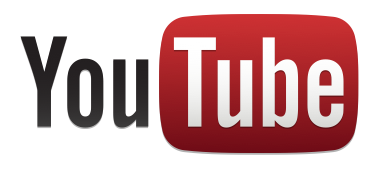 Geology Kitchen #3 – Clastic Sedimentary RocksDirections: Watch the video and answer these questions. Simple.Find the video here  http://mrkowalik.com/units/sedimentary-rocks/1. Sedimentary rocks form by breaking down Igneous, Sedimentary and Metamorphic rocks into ___________________ through __________________ by _______________ and _______________.2.  Match the sediments to the food:	Grapes _______________________	Rice Cereal ____________________	Flour _________________________3. Describe how sediments get to the basin: ________________________________________________________________________________________________________________________________________________________________4.  What is the scientific word for layers? ________________________5.  What are the M&Ms in the strata? _________________________6.  What does clastic mean? ___________________________________________________________________________7. Trail mix has a variety of sizes of sediments and can make a granola bar. Which sedimentary rock does this represent in the ESRT? ______________________________8.  How can a sedimentary rock show the history of the Earth in an area? __________________________________________________________________________________________________________________________________________________________________________________________________________________________________________9. Write down any vocabulary words or keywords to the box. YOU MUST WRITE DOWN AT LEAST 3 WORDS.Vocabulary / Key Words